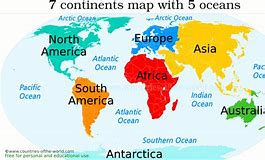 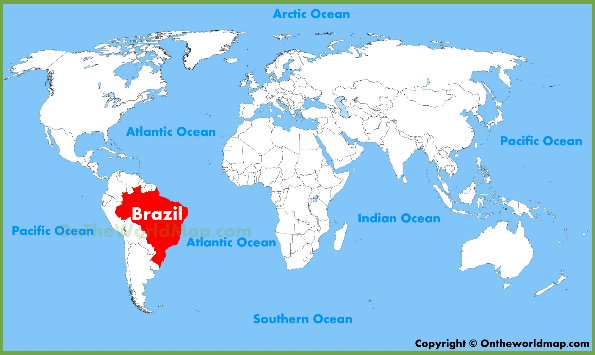 Alderley Edge Community Primary SchoolAlderley Edge Community Primary SchoolAlderley Edge Community Primary SchoolTOPIC: South America (Brazil)Strand: Place Knowledge / Human and Physical GeographyYear 6What should I already know?The village I live in is called Alderley  Edge, which is in Cheshire. There are villages and towns in Cheshire but none are coastal. Cheshire is in England, which is a country. England, which is in the United Kingdom, is in the continent of Europe. The seven continents (including North and South America) and five oceans. Features of regions that lie on and between the tropics. The characteristics of countries that can be found in North and  South America, such as the United States of America The human and physical characteristics of California.Vocabulary Vocabulary architecture planning, designing, and constructing buildings.  canyon a long, narrow valley with very steep sides  climate the general weather conditions that are typical of a place coastal an area of land close to the sea compass points any of the main points of a compass: north, south, east, west, north-east, north-west, south-east, south-west  continent a very large area of land that consists of many countries.   Europe is a continent. elevation The elevation of a place is its height above sea level  empire a number of individual nations that are all controlled by the government or ruler of one particular country  equator an imaginary line around the middle of the Earth at an equal distance from the North Pole and the South Pole.  export goods that are sold to other countries fertile rich in nutrients to support the growth of many plants human feat. features of land that have been impacted by human activity metropolis largest, busiest, and most important city in a country or region  migration movement from one place to another in order to settle there  peninsula a piece of land almost surrounded by water  physical feat. natural features of land  precipitation rain, snow, or hail  temperate  a place which is never extremely hot or extremely cold  tourist a person who is visiting a place for pleasure and interest,                   especially when they are on holiday.  trade the activity of buying, selling or exchanging goods and services tropics parts of the world that lie between two lines of latitude, the Tropic of Cancer, 23½° north of the equator, and the Tropic of Capricorn, 23½° south of the equator. The tropics have a humid climate, where the weather is hot and damp. weather the condition of the atmosphere in one area at a particular What I will know by the end of the unit?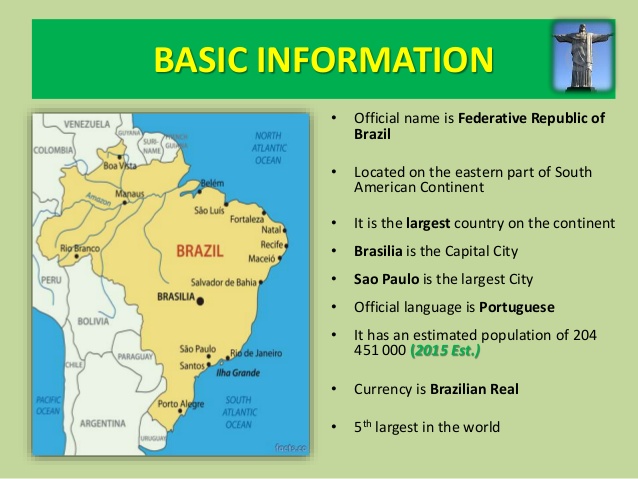 Brazil's physical features are characterized by its highlands, plateaus and river basins. The region is not mountainousThe defining feature of Brazil is the Amazon River basin, which covers more than 60 percent of the country.It has a tropical climateThe Brazil sits on top of the equator.Its coastline is on the Atlantic OceanIt borders many South American countries including Venezuela, Bolivia and PeruFeatures of Cheshire and BrazilFeatures of Cheshire and BrazilFeatures of Cheshire and BrazilHumanPhysicalCheshireCheshire has many villages (such as Alderley Edge) and towns (such as Macclesfield). The main city is ChesterMain Industries: Cheshire has many farms and is famous for the farming trade – Cheshire potatoes, dairyNatural Resources: Cheshire has salt mines  Cheshire is famous for Cheshire CheeseHistorically Macclesfield was famous for silkOther industries include  cars (e.g. Bentley in Crewe) and tourismMain rivers include the Mersey and Dee. River Bollin, in Wilmslow, is a tributary to the River Mersey into the Irish Sea Cheshire has a lot of sandstone which is minedHighest point – Shining Tor on the border with DerbyshireThe landscape is green as there are many fields. The climate is mild. The summers are warm and the winters are cool. Cheshire's natural hazards  include floodsBrazilMajor Industries: textiles, shoes, chemicals, lumber Agricultural Products: coffee, soybeans, wheat, rice, corn, sugarcane, cocoa, citrus; beef Natural Resources: timber, iron, gold Major Exports: iron ore, footwear, coffeeLanguage: Portuguese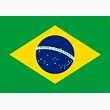 Size: slightly smaller than the US Continent: South America Land: mostly flat to rolling lowlands in north; some plains, hills, mountains, and narrow coastal belt Highest Point: Pico da Neblina 3,014 m Climate: mostly tropical, but temperate in south Major Cities: BRASILIA (capital) Sao Paulo; Rio de Janeiro Major Landforms: Tropical rainforest of the Amazon Basin Major Bodies of Water: Amazon River; Atlantic OceanGeographical Skills and FieldworkUse aerial photographs to compare Cheshire in the UK and Brazil in South America. What is the same? What is different? Identify and describe how the physical features affect the human activity within a location. Study physical maps of Brazil and label them to show the different regions. Use this knowledge to explain the land-use patterns of Brazil. Explain how the human geography of a region of Brazil (such as San Paulo or Amazon Basin) has changed over the years. Study tourism and migration patterns of Brazil. Research which parts of Brazil generate the most tourism and explain the reasons why. Create a Venn diagram to compare similarities and differences between a region of Brazil and a region in North and South America and understand the reasons for these. Analyse, interpret and plot graphs that show variations in temperatures across the year in different parts of Brazil (e.g. coasts, forests, flatlands)